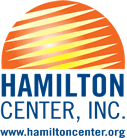 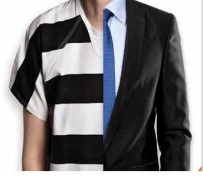 Data shows persons coming out of incarceration have the cards stacked against them.67% recidivism rateLack of education pre and post release Minimal job opportunities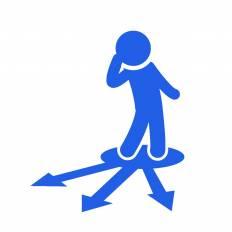 Lack of structure and disciplineDesensitized to negative behaviors Lack of permanent housingTransportation issuesLack of family supportOver confident or lack of confidence Feelings of self-entitlementDiscouraged mindset towards reentryAfraid of living an honest life                             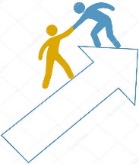 Through the New Citizen program, Hamilton Center provides the opportunity for individuals who have been incarcerated and/or convicted of a felony, a second chance.   In cooperation with the Department of Corrections, Community Corrections, County Jails, the Federal Bureau of Prisons and halfway houses, this program offers the opportunity for a new way of life. “New Citizens” complete a one-year probationary period during which they train in four different areas of Hamilton Center to gain skills and experience. Throughout the program the “New Citizen” meets with a team of mentors led by the CEO and participates in a weekly meeting made up of program graduates, the CEO and others who have a role in the project during which time they report on their activities, concerns, etc. and receive feedback from the committee. Core Elements of the program include:Improve job skills and explore opportunities for job placementDevelop a career not just a jobEstablish positive referrals/character referencesImprove community perceptionDevelop positive relationships with community leadersThe opportunity is life changing for someone who has been involved in the criminal justice system and is willing to turn their life around. The program offers support from Hamilton Center staff and community leaders to bring confidence and motivation to someone who is willing to become a new citizen.MENTORS ARE KEYThe New Citizen Committee is made up of mentors who meet with participants weekly during which time their performance at their current worksite is discussed along with how life is going as they are transitioning from incarceration.  CEO, Melvin Burks, leads the team and is very involved in addressing issues, providing direction and encouragement.  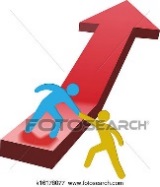 One male and one female are chosen each year after a series of interviews conducted by the CEO and the New Citizen Committee. If selected for participation, New Citizens have: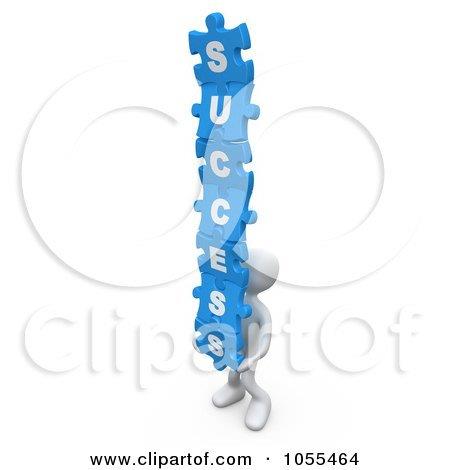 The New Citizen Program is about supporting those who have made decisions that could negatively affect the rest of their lives. Hamilton Center has made it possible for these individuals to have a second chance. It is an extraordinary opportunity to start a new life, and travel down a supported path to success.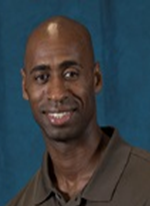 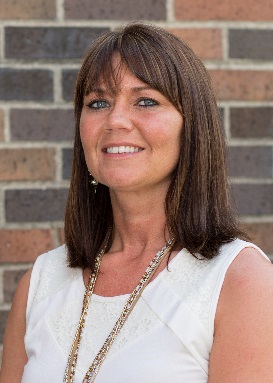 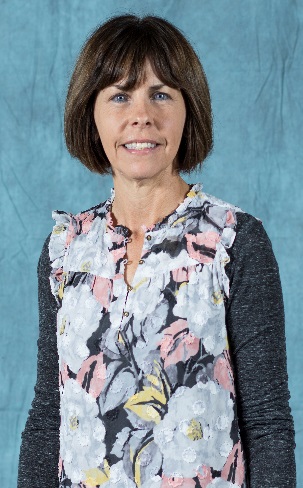 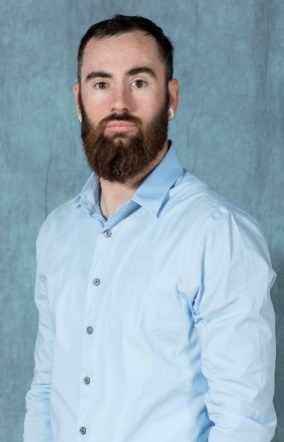 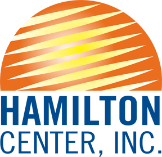 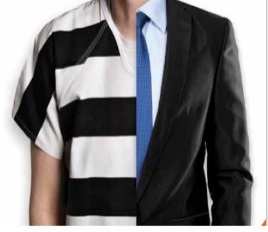 